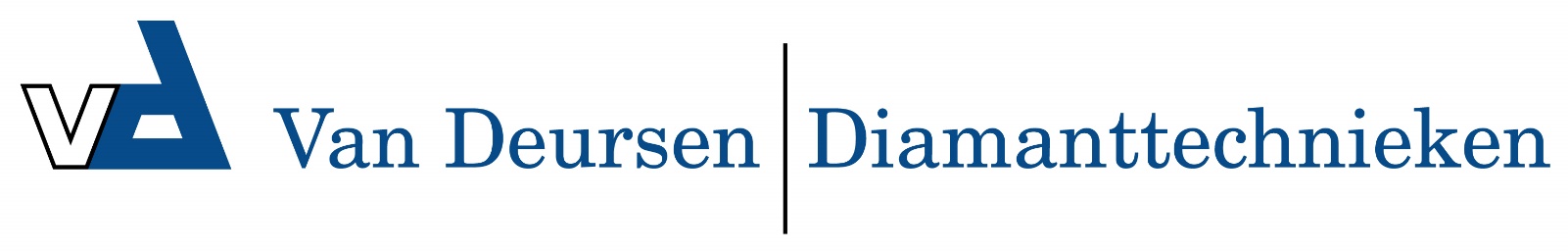 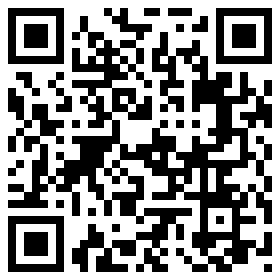 CTS 800/CTS 830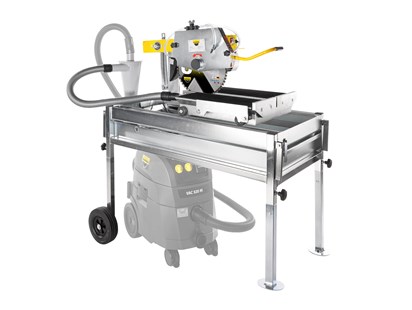 Productomschrijving
CTS 800 830 AMPHIBIA® is een eersteklas steensnijmachine met een speciale roltafel en innovatief filtersysteem.
Met de SHOXX-diamantdoorslijpschijf UX13 AMPHIBIA® snijdt hij stil en veelzijdig.

Item nr. 370571

Producteigenschappen:

Inclusief geruisloze en volledig geslepen diamantslijpschijf
UX13 AMPHIBIA®

Gepatenteerd wisselkanaal voor eenvoudige en gereedschapsloze montage achteraf

doordacht filtersysteem voor een gesloten stofkringloop in droge snede met cycloonfilter

schakelbare waterpomp voor nat zagen

Speciale roltafel met aan beide zijden een geïntegreerde tafelverlenging

Snijtafel met kogellagers

Dankzij de magnetische houder kan de stofzak binnen enkele seconden worden vervangen

grote transportwielen voor gemakkelijk manoeuvreren

Nat- en droogzuiger VAC 520 is verkrijgbaar als accessoire (niet inbegrepen)


Varianten:Voordelen:
SCHOON

. minimale vervuiling van de machine door droog zagen zonder slib te snijden
. efficiënte stofafzuiging in een gesloten systeem
. Stofafscheider voor voorfiltering en milieuvriendelijke afvoer van stof
. droog gesneden materiaal voorkomt moddervlekken op gelegde ondergronden
. Significante ruisonderdrukking dankzij gecoördineerde AMPHIBIA®-diamantdoorslijpschijf met SILENCIO-kern

EFFICIËNT
. montage zonder gereedschap met magnetische houders van droog tot nat zagen
. modulair systeem voor afzonderlijke uitwisseling van individuele componenten
. AMPHIBIA®-diamant-doorslijpschijf maakt een snelle volledige snede mogelijk tot een snijdiepte van 145 mm
. Snelle operationele gereedheid bij droog zagen, omdat er geen water nodig is

VEELZIJDIG
. kan droog en nat gebruikt worden
. Bestrijkt een breed scala aan materialen
. ideaal voor verschillende gebruikers



TypeMotor (kW/V)Toerental (min-1)Diameter (mm)Max. zaaglengte (droog) mmMax. Zaaglengte
(nat) mmCTS 8002,2 / 2302800Ø 350 x 25,4430 (9,5) / 460 (5,0) /
370 (4,0) /480 (3,0)600CTS 8302,2 / 230
4-Pol1400Ø450 x 30,0380 (13,5) / 430 (5,0) /
440 (4,0) /455 (3,0)600TypeGewicht (kg) LxBxH (mm)Max. Zaagdiepte (droog) mmMax. Zaagdiepte (nat) mmCTS 800109 (5-tlg.)1110 x 600 x 120095110CTS 830120 (5-tlg.)1110 x 600 x 1200135145Art.-Nr.Omschrijving370571CTS 800 AMPHIBIA® inkl. 1x Dia-Scheibe UX13 AMPHIBIA® Ø350370572CTS 830 AMPHIBIA® inkl. 1x Dia-Scheibe UX13 AMPHIBIA® Ø450
Met een speciale motor met hoog koppel om optimale werkomstandigheden voor de snijsegmenten te garanderen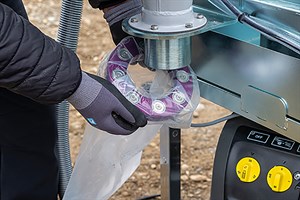 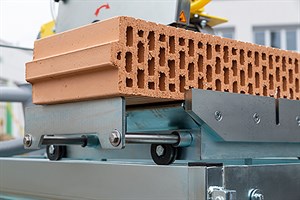 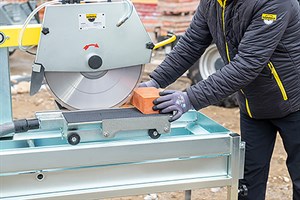 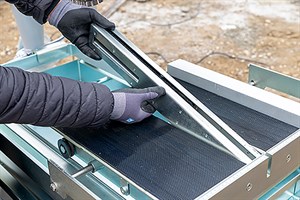 